		Email: np@uptonbychester.org.uk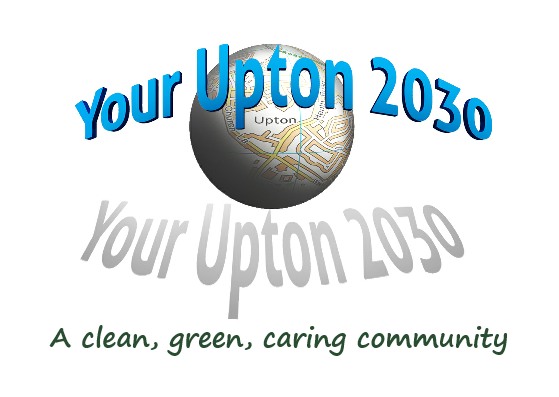 NDP STEERING GROUP MEETING – Monday 28th Oct 2019 at 7.30 pm at The Pavilion, Wealstone LaneAGENDA1. APOLOGIES FOR ABSENCETo receive apologies for absence        2. MINUTES OF THE LAST MEETING.To approve the Minutes of the meeting held on 7th Oct 20193.  UPDATESCycle routesDesign & Design Codes studyLocal Heritage ListDale Barracks site consultation4. DATE AND TIME OF THE NEXT MEETING.To confirm the date of the next meeting as Mon 25th Nov at 7.30 pm